Instalment #8Quilt Block Name:  Susannah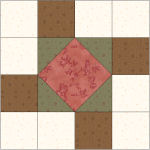 Block Unfinished Size:  12½"Number of Blocks to Make:  OneCutting Instructions:
*  - Cut once diagonally.    - Cut twice diagonally.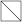 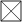 Sewing Instructions:(Note:  Sewing Instructions are for 1 block.)Step 1:  Sew a Colour A (green) 3⅞" triangle to the left and right ends of the Colour C (red) 4¾" square as shown below.  Press the seam allowances toward the Colour C (red) fabric and trim points. Next, sew a Colour A (green) 3⅞" triangle to the top and bottom of the same Colour C (red) square as shown below.  Make 1. (This unit should measure 6½" x 6½".)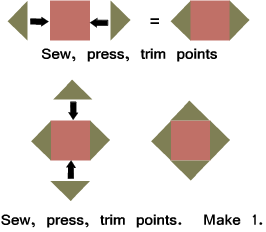 Step 2:  Sew a Colour D (brown) 3½" square to a Colour B (cream) 3½" square as shown below.  Press the seam allowance toward the darker fabric.  Make 2.  (This unit should measure 3½" x 6½".)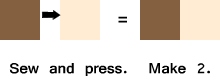 Step 3:  Sew a Step 2 unit to the left and right sides of the Step 1 unit as shown below.  Press the seam allowances toward the Step 2 units.  Make 1.  (This unit should measure 6½" x 12½".)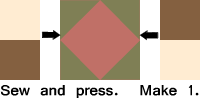 Step 4:  Sew three Colour B (cream) 3½" squares and one Colour D (brown) 3½" square as shown below.  Press the seam allowances toward the darker fabric.  Make 2.  (This unit should measure 3½" x 12½".)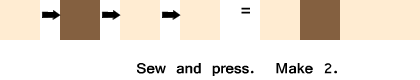 Step 5:  Sew a Step 4 unit to the top and bottom of the Step 3 unit as shown below.  Press the seam allowances toward the Step 4 units.  Make 1. (The block will measure 12½" at this point.  It will measure 12" when it is sewn into the quilt.)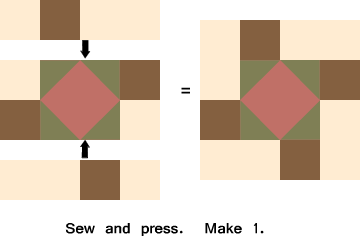 Part 2 - Eight Half Square TrianglesCutting Instructions:*  - Cut once diagonally.Step 6: Layer a Colour F (dk cream) 6⅞" triangle on a Colour A (green) 6⅞" triangle and sew along the longest edge as shown below.  Press the seam allowance toward the darker fabric and trim points.  Make 8.  (This unit should measure 6½" x 6½".)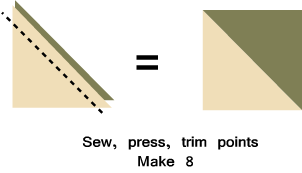 That's all for this month!  Save the Part 2  units for later.  They will be used in the borders.Colour# to CutSize & ShapeSecond Cut*Colour A (Green)23⅞" SquaresColour B (Cream)83½" SquaresColour C (Red)14¾" SquareColour D (Brown)43½" SquaresColour# to CutSize & ShapeSecond Cut*Colour A (Green)46⅞" SquaresColour F (Dk Cream)46⅞" Squares